《企业简介》江南管理：中国最早成立的工程咨询企业（1985年）；全国建筑管理咨询行业排名第一；全国最大规模咨询企业（企业管理人员2800余人，其中国家注册人员800余人）；全国工程建设管理先进单位（住建部，1998年）；中国建设监理创新发展先进企业（中国建设监理协会，2008年）；全国工程质量安全管理优秀企业（住建部，2014年）；国家高新技术企业（科技部，2016年）；全过程工程咨询试点企业（国务院住建部，2017年）；年度项目管理投资总额1200亿元；荣获60项国家鲁班奖、詹天佑奖；在同行业最早设立企业大学----“江南管理学院”（2005年）；创建8大研究中心（包括酒店工程，剧院工程，体育工程，医疗工程、项目管理、经营工作、BIM中心，轨道交通及管廊）；创建8大研究室（包括空间结构、智能化工程等）；江南管理，业务分布全国33个地域（包括全国所有省份及直辖市），满足全国各地创业者创业需求。《校园征集令》一、2018专场招聘会日程 （武汉站）10月10日18：30~21：00 东南大学  四牌楼校区中山院40610月11日18：00~20：00 河海大学  西康路校区10月12日16：00~18：00 南京工业大学 厚学楼312室详情请见企业官网以及企业微信公众号！欢迎各位有意向的同学参加与咨询！二、招聘对象2018年期间毕业的国内高校优秀毕业生，以及在海外高校取得学位的中国籍留学生。三、招聘专业三、工作岗位    应届生主要从事项目管理、项目代建、设计或设计管理、施工及施工管理、招标代理、造价咨询等方面专业工作。或企业管理、工程技术管理、市场营销等管理工作。四、招聘流程发布信息→提前网申→校园宣讲→投递简历→简历筛选→面试→签订三方协议五、员工福利硕士（985、211）：基本工资6500（+500~1000）+各项补贴（餐补、通讯补等）+包住+每季度绩效工资硕士（一本）：基本工资6000（+500~1000）+各项补贴（餐补、通讯补等）+包住+每季度绩效工资本科（985、211）：基本工资5000（+500~1000）+各项补贴（餐补、通讯补等）+包住+每季度绩效工资本科（一本）：基本工资4000（+200~500）+各项补贴（餐补、通讯补等）+包住+每季度绩效工资本科（二、三本）：基本工资3000（+200~500）+各项补贴（餐补、通讯补等）+包住+每季度绩效工资硕士录用——一次性2万元补贴薪资体系——工资+补贴+绩效奖金福利保障——五险一金+定期体检优秀青年——20万激励基金六、网申方式请投递简历至：jnhr@jnpm.cn想了解更多有关校园招聘最新消息，请扫一扫如下二维码，关注我们！公司官网             微信公众号        2018校招官方qq       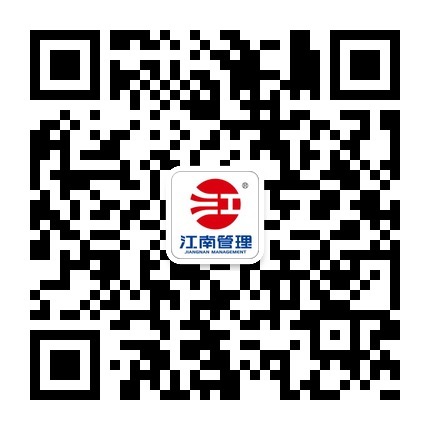 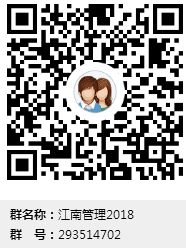 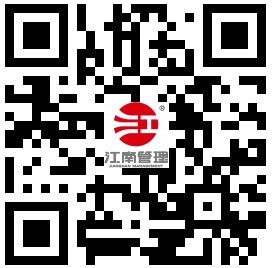 联系人：吴小姐、周先生联系电话：0571-81387108  0571-87636327公司地址：杭州市求是路8号公元大厦北楼11层公司网址：www.jnpm.cn序号专业专业人数地区1建筑学、建筑规划建筑学、建筑规划20工作地点：浙江、江苏、安徽、山东、湖北、四川、甘肃、广东、海南、湖南、福建、江西、云南、广西、重庆、山西、陕西、甘肃、青海、内蒙古、河北、河南等地域。工作地点根据个人意愿以及项目需求进行协调安排。2水利水电水利水电5工作地点：浙江、江苏、安徽、山东、湖北、四川、甘肃、广东、海南、湖南、福建、江西、云南、广西、重庆、山西、陕西、甘肃、青海、内蒙古、河北、河南等地域。工作地点根据个人意愿以及项目需求进行协调安排。3工民建（土木工程）工民建（土木工程）15工作地点：浙江、江苏、安徽、山东、湖北、四川、甘肃、广东、海南、湖南、福建、江西、云南、广西、重庆、山西、陕西、甘肃、青海、内蒙古、河北、河南等地域。工作地点根据个人意愿以及项目需求进行协调安排。4安装给排水20工作地点：浙江、江苏、安徽、山东、湖北、四川、甘肃、广东、海南、湖南、福建、江西、云南、广西、重庆、山西、陕西、甘肃、青海、内蒙古、河北、河南等地域。工作地点根据个人意愿以及项目需求进行协调安排。5安装暖通20工作地点：浙江、江苏、安徽、山东、湖北、四川、甘肃、广东、海南、湖南、福建、江西、云南、广西、重庆、山西、陕西、甘肃、青海、内蒙古、河北、河南等地域。工作地点根据个人意愿以及项目需求进行协调安排。6安装电气30工作地点：浙江、江苏、安徽、山东、湖北、四川、甘肃、广东、海南、湖南、福建、江西、云南、广西、重庆、山西、陕西、甘肃、青海、内蒙古、河北、河南等地域。工作地点根据个人意愿以及项目需求进行协调安排。7安装建筑智能化10工作地点：浙江、江苏、安徽、山东、湖北、四川、甘肃、广东、海南、湖南、福建、江西、云南、广西、重庆、山西、陕西、甘肃、青海、内蒙古、河北、河南等地域。工作地点根据个人意愿以及项目需求进行协调安排。8安装通信、信号10工作地点：浙江、江苏、安徽、山东、湖北、四川、甘肃、广东、海南、湖南、福建、江西、云南、广西、重庆、山西、陕西、甘肃、青海、内蒙古、河北、河南等地域。工作地点根据个人意愿以及项目需求进行协调安排。9工程造价工程造价15工作地点：浙江、江苏、安徽、山东、湖北、四川、甘肃、广东、海南、湖南、福建、江西、云南、广西、重庆、山西、陕西、甘肃、青海、内蒙古、河北、河南等地域。工作地点根据个人意愿以及项目需求进行协调安排。10装饰装修装饰装修5工作地点：浙江、江苏、安徽、山东、湖北、四川、甘肃、广东、海南、湖南、福建、江西、云南、广西、重庆、山西、陕西、甘肃、青海、内蒙古、河北、河南等地域。工作地点根据个人意愿以及项目需求进行协调安排。11园林绿化园林绿化5工作地点：浙江、江苏、安徽、山东、湖北、四川、甘肃、广东、海南、湖南、福建、江西、云南、广西、重庆、山西、陕西、甘肃、青海、内蒙古、河北、河南等地域。工作地点根据个人意愿以及项目需求进行协调安排。12市政交通及桥梁隧道市政交通及桥梁隧道20工作地点：浙江、江苏、安徽、山东、湖北、四川、甘肃、广东、海南、湖南、福建、江西、云南、广西、重庆、山西、陕西、甘肃、青海、内蒙古、河北、河南等地域。工作地点根据个人意愿以及项目需求进行协调安排。13城市地下空间工程城市地下空间工程45工作地点：浙江、江苏、安徽、山东、湖北、四川、甘肃、广东、海南、湖南、福建、江西、云南、广西、重庆、山西、陕西、甘肃、青海、内蒙古、河北、河南等地域。工作地点根据个人意愿以及项目需求进行协调安排。14工程管理工程管理10工作地点：浙江、江苏、安徽、山东、湖北、四川、甘肃、广东、海南、湖南、福建、江西、云南、广西、重庆、山西、陕西、甘肃、青海、内蒙古、河北、河南等地域。工作地点根据个人意愿以及项目需求进行协调安排。